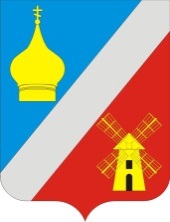 РОССИЙСКАЯ  ФЕДЕРАЦИЯРОСТОВСКАЯ ОБЛАСТЬ НЕКЛИНОВСКИЙ РАЙОНСОБРАНИЕ ДЕПУТАТОВ ФЕДОРОВСКОГО СЕЛЬСКОГО ПОСЕЛЕНИЯ_____________________________________________________________________________РЕШЕНИЕ В соответствии с Федеральным законом от 6 декабря 2003 года № 131-ФЗ «Об общих принципах организации местного самоуправления в Российской  Федерации», областным законом Ростовской области от 3 октября 2008 года № 92-ЗС «Об оплате труда работников, осуществляющих техническое обеспечение деятельности государственных органов Ростовской области, и обслуживающего персонала государственных органов Ростовской области», в целях приведения нормативных правовых актов муниципального образования «Федоровское сельское поселение» в соответствие с областным законодательством Собрание  депутатов  РЕШИЛО:1. Внести в Положение об оплате труда работников, осуществляющих техническое обеспечение деятельности органов местного самоуправления Федоровского сельского поселения и обслуживающего персонала органов местного самоуправления Федоровского сельского поселения, утвержденное Решением Собрания депутатов Федоровского сельского поселения от 24 декабря 2015 года № 141, следующие изменения: 1.1Пункт 1 части первой статьи 5 Положения к решению  изложить в следующей редакции:«1) работникам из числа технического персонала:- старший инспектор – до 100% должностного оклада;- инспектор – до 70% должностного оклада.».1.2Пункт 1 части третьей статьи 5 Положения к решению изложить в следующей редакции:«1) работникам из числа технического персонала:- старший инспектор –до 50% должного оклада;- инспектор – до 25% должного оклада.».1.3Приложение 1 к Положению изложить в следующей редакции:«Приложение 1к Положению об оплате труда работников, осуществляющих  техническое обеспечениедеятельности органов местного самоуправленияФедоровского сельского поселения и обслуживающего персонала органов местного самоуправления Федоровского сельского поселенияРАЗМЕРЫдолжностных окладов работников, занимающих в органах местного самоуправления Федоровского сельского поселения должности, не отнесенные к должностям муниципальной службы, и осуществляющих техническое обеспечение деятельности органов местного самоуправления Федоровского сельского поселения2. Настоящее решение вступает в силу со дня его официального опубликования (обнародования) и применяется к правоотношениям, возникшим с 01.01.2018 года.3. Контроль за исполнением настоящего решения  возложить на постоянную комиссию по местному самоуправлению и охране общественного порядка.Председатель Собрания депутатов -Глава Федоровского сельского поселения                            		Г.А. Демьяненкос. Федоровка17.11. 2017г.№ 69О внесении изменений в решение Собрания депутатов Федоровского сельского поселения от 24.12.2015 года № 141 «Об оплате труда работников, осуществляющих техническое обеспечение деятельности органов местного самоуправления Федоровского сельского поселения и обслуживающего персонала органов местного самоуправления Федоровского сельского поселения»№ п/пНаименование должностиДолжностной оклад (рублей в месяц)1231Старший инспектор39472Инспектор3708»